PENGGUNAAN DAN PEMANFAATAN JARINGAN KOMUNIKASI INTERPOL (I-24/7) DAN JARINGAN ASEANAPOL (E-ADS) DALAM RANGKA PENANGGULANGAN TRANSNATIONAL CRIME DI WILAYAH ASEANSKRIPSIDiajukan Untuk Memenuhi Salah Satu Syarat Dalam Menempuh Ujian Sarjana Program Strata Satu Pada Jurusan Ilmu Hubungan InternasionalOleh:Amilia KomaraNRP : 112030038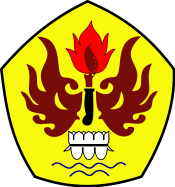 FAKULTAS ILMU SOSIAL DAN ILMU POLTIKUNIVERSITAS PASUNDANBANDUNG 2015